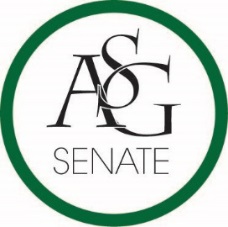 Senate AgendaJanuary 31th , 2017Willard J. Walker Hall Room 427, 6:00 PMCall to OrderRoll CallApproval of the MinutesSpecial OrdersReports (5 minutes each)Special ReportsAdvisor, Michael McAllisterGraduate Assistants, Katherine Selman and Katie MartensPresident, Connor FlocksVice-President, Maggie BentonTreasurer, Shelby CormackSecretary, Jase RapertChief Justice, Cory EnglishGSC Speaker, Scout JohnsonCabinet ReportsChief of Staff, Taylor FarrFLF Coordinator, Kyle WardChair of the Senate, Will WatkinsAppointments, Nominations, and ElectionsPublic Comment (3 at 2 minutes each)Old BusinessASG Joint Resolution No. 7- The Razorback Family ActAuthor(s): Senator Spencer Bone, Senator Moses Agare, GSC Speaker Scout JohnsonSponsor(s): ASG President Connor Flocks, ASG Vice President Maggie Benton, ASG Treasurer Shelby Cormack, Chair of Senate Will Watkins, Director of Campus Life Andrew Counce, Director of Student Involvement Macarena Arce, GSC Parliamentarian Josh Burbridge, GSC Rep Alex Marino, Senator Hannah White,  Senator Ashley Goodwin,  Senator Jackson Massanelli,  Senator Aaron Smiley,  Senator Jessica Kloss,  Senator Barth Onyekwelu,  Senator Dani Zapata,  Senator Blake Flemister,  Senator Spencer Bone,  Senator Taylor Hill,  Senator Coy Lewis,  Senator Abel Soster,  Senator Parker Massanelli,  Senator Nathan Smith,  Senator Scottie Taylor,  Senator Trevor Villines,  Senator Ashton Yarbrough,  Senator Clay Smith,  Senator Zack Spero,  Senator Abby Sikes,  Senator J.P. Gairhan,  Senator Riley McGill,  Senator Luke Humphrey,  Senator Scott Sims,  Senator Blake Barron,  Senator Jordan Canter,  Senator Moses Agare,  Senator Jacob Boone,  Senator Sarah Kueter,  Senator Drew Dorsey,  Senator Michael Cobb,  Senator Courtney Brooks,  Senator Colman Betler,  Senator Emily Varady,  Senator Colin Byrd,  Senator Kevin Sacks,  Senator Rob Fleener,  Senator Boyd Kennemer,  Senator Andy Wright,  Senator Erin Burke,  Senator Chris Troupe,  Senator Ben BlaskeASG Senate Resolution No. 9- A Resolution to Support Local Control Concerning Guns on CampusesAuthor(s): Senator J. P. Gairhan, Senator Spencer BoneSponsor(s): Senator Clay Smith, ASG Treasurer Shelby Cormack, ASG President Connor Flocks, ASG Chair of Senate Will WatkinsNew BusinessASG Senate Resolution No. 8- Save Senior Walk InitiativeAuthor(s): Senator J.P. GairhanSponsor(s): Senator Colman Betler, FLF Member Maria CalderonASG Senate Bill No. 5- Save Senior Walk Funding BillAuthor(s): Colman BetlerSponsor(s): Senator J.P. GairhanCommittee Meetings (10 Minutes)Respective CommitteesCommittee Chair Reports to follow Associated Student Supreme Constitution Overview (10 Minutes)Author: Alex MarinoAnnouncements  Adjournment